Faculty of Applied Arts                            		       	               Date: 2   / 1    / 2018                                         Subject:  English                                                                 	     	    Third Year Final Exam                                                                          Textile Printing Dept.					             Year:  2016 / 2017            	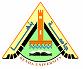 Choose the correct answer:1. What two things do jewelers have to consider when making jewelry?A. beauty and value		B. science and elementsC. beauty and science		D. gold and platinum2. Jewelry is made of metals and stones with different characteristics. The underlined word is closest in meaning to ------------.A. persons		B. properties		C. elements		D. powers3. Jewelers often purchase metals blended by goldsmiths and -------------.A. robbers		B. engineers		C. slaves		D. forgers 4. Gold and silver are two of the most ------------- metals used for jewelry.A. common		B. rare			C. intense		D. expensive5. Gold is ----------------, which means it can be shaped.A. rigid		B. inflexible		C. stiff			D. malleable6. Gold becomes liquid when ---------------.A. hammered		B. ground		C. heated		D. shaped7. Gold has a bright yellow color and luster that does not ----------- in air or water. A. dissolve		B. evaporate		C. condense		D. tarnish8. Because gold is -----------, it needs other metals to support it.A. expensive		B. soft			C. solid		D. rare9. If ----------- gold is used in a ring, it will be very soft and might wear away, scratch, or dull over time.A. pure			B. mixed		C. alloyed		D. white10. Pure gold is combined with other metals to form ----------- used in jewelry.A. alloys		B. sheets		C. shapes		D. composites11. "ed" in “attended" is pronounced as............. 	a) /t/                b) /d/                    c) /Id/                d) /It/12. "ed" in “fixed" is pronounced as.............  	a) /t/                b) /d/                    c) /Id/                d) /It/  13. "ed" in “bathed" is pronounced as.............  	a) /t/                b) /d/                    c) /Id/                d) /It/  14. "ed" in “closed" is pronounced as.............  	a) /t/                b) /d/                    c) /Id/                d) /It/  15. "s" in “starts" is pronounced as.............         	a) /s/                b) /z/                    c) /Is/                d) /Iz/  16. "s" in “Hangs" is pronounced as.............  	a) /s/                b) /z/      	    c) /Is/                d) /Iz/  17. "s" in “changes" is pronounced as.............           a) /s/                b) /z/                    c) /Is/                d) /Iz/  18. "s" in “clothes" is pronounced as.............        	a) /s/                b) /z/                    c) /Is/                d) /Iz/  19. "s" in “mixes" is pronounced as.............              a) /s/                b) /z/                    c) /Is/                d) /Iz/  20.The underlined letters in “commercial” are pronounced 		a)/k/          b) /s/        	c) /ʃ/                 d) /ʈʃ/21. The underlined letters in “commercial” are pronounced 		a)/k/          b) /s/          c) /ʃ/                 d) /ʈʃ/22. The underlined letters in “measure” are pronounced       		a) /s/          b) /j/          c) /ʤ/               d) /ʒ/23. The underlined letter in “Jar” are pronounced………..       	a) /s/          b) /ʃ/          c) /ʤ/               d) /j/24. The underlined letters in “Going” are pronounced.......... 	a)/ ŋ /         b) /j/        	c) /ʃ/                 d) /ʈʃ/25. The underlined letter in “pages” are pronounced..........       	a) /f/           b) /ʃ/        	c) /ʤ/               d) /ʒ/26. The bold letters in " Yes " are pronounced...............		a) /ʊ/	       b) /ʌ/	c) /j/		d) /ɔː/	27.The underlined letters in “Language” are pronounced.......... 	a)/ ŋ /          b) /j/        	c) /w /              d) /ʈʃ/28.The underlined letters in “conquest” are pronounced.......... 	a)/ ŋ /          b) /j/        	c) /w/               d) /ʈʃ/29.The underlined letters in “Europe” are pronounced.......... 	a)/ ŋ /          b) /j/        	c) /ʃ/                 d) /ʈʃ/30.The underlined letters in “nature” are pronounced.......... 		a)/ ŋ /          b) /j/        	c) /ʃ/                 d) /ʈʃ/31.The /l/ sound in “clapping" is........a) voiced            b) voiceless            c)diphthong               d) semivowels 32.The / θ / sound in “bath" is.........	a) voiced            b) voiceless            c)diphthong               d) semivowels Complete the sentences from a , b ,c or d:a)Hope                b) so             c) think            d) neither33. A: Has he got flue?                         B: No, I don’t ……………. So.34. Becky won’t understand and ……………… will Rachel.35. “I love spicy food ”    “ …………. Do I” .A: have we got a practice session tomorrow?       B: I ………..not.        Choose the correct answer:36. We'd better cross the road at the crossing, ------------------- we?A. had			B. would		C. hadn't		D. wouldn't37. Let's leave our bikes here, ----------------- we?A. will			B. shall		C. do			D. should38. We could have walked here, ---------------- we?A. could		B. couldn't		C. have		D. haven't39. You haven't been waiting long, ---------------- you?A. were		B. weren't		C. have		D. haven't40. She'll have finished her course by then, ---------------- she?A. will			B. won't		C. has			D. hasn't41. A: It was snowing this morning.		B: ---------------- it?A. Was			B. Wasn't		C. Did			D. Didn't42. A: I didn't go to college. 			B: ---------------- you?A. Were		B. Weren't		C. Did			D. Didn't43. A: I've got an awful cold.			B: ---------------- you?A. Have		B. Haven't		C. Do		D. Don't44. A: Adam and I can't come tomorrow.		B: ---------------- you?A. Can			B. Can't		C. Do		D. Don't45. A: He's starting a new job.			B: ---------------- he?A. Is			B. Isn't			C. Has		D. Hasn't46. I really enjoyed the film ---------------- I didn't understand it all.A. despite		B. even though		C. as though		D. due to47. Would you like to come round next Saturday? We could ---------------- watch a DVD or just have a pizza.A. both		B. either			C. either		D. also48. ---------------- my new job is quite tiring, it's interesting.A. Since		B. Besides			C. Therefore		D. Although49.I've bought two pairs of jeans ---------------- a pair of shorts.A. plus			B. too			C. also				D. as well50. Birds are under more pressure than ever before ---------------- climate changes.A. due to		B. since		C. as			D. so thatModel AnswerChoose the correct answer:1. What two things do jewelers have to consider when making jewelry?A. beauty and value		B. science and elementsC. beauty and science		D. gold and platinum2. Jewelry is made of metals and stones with different characteristics. The underlined word is closest in meaning to ------------.A. persons		B. properties		C. elements		D. powers3. Jewelers often purchase metals blended by goldsmiths and -------------.A. robbers		B. engineers		C. slaves		D. forgers 4. Gold and silver are two of the most ------------- metals used for jewelry.A. common		B. rare			C. intense		D. expensive5. Gold is ----------------, which means it can be shaped.A. rigid		B. inflexible		C. stiff			D. malleable6. Gold becomes liquid when ---------------.A. hammered		B. ground		C. heated		D. shaped7. Gold has a bright yellow color and luster that does not ----------- in air or water. A. dissolve		B. evaporate		C. condense		D. tarnish8. Because gold is -----------, it needs other metals to support it.A. expensive		B. soft			C. solid		D. rare9. If ----------- gold is used in a ring, it will be very soft and might wear away, scratch, or dull over time.A. pure			B. mixed		C. alloyed		D. white10. Pure gold is combined with other metals to form ----------- used in jewelry.A. alloys		B. sheets		C. shapes		D. composites11. "ed" in “attended" is pronounced as............. 	a) /t/                b) /d/                    c) /Id/                d) /It/12. "ed" in “fixed" is pronounced as.............  	a) /t/                b) /d/                    c) /Id/                d) /It/  13. "ed" in “bathed" is pronounced as.............  	a) /t/                b) /d/                    c) /Id/                d) /It/  14. "ed" in “closed" is pronounced as.............  	a) /t/                b) /d/                    c) /Id/                d) /It/  15. "s" in “starts" is pronounced as.............         	a) /s/                b) /z/                    c) /Is/                d) /Iz/  16. "s" in “Hangs" is pronounced as.............  	a) /s/                b) /z/      	    c) /Is/                d) /Iz/  17. "s" in “changes" is pronounced as.............           a) /s/                b) /z/                    c) /Is/                d) /Iz/  18. "s" in “clothes" is pronounced as.............        	a) /s/                b) /z/                    c) /Is/                d) /Iz/  19. "s" in “mixes" is pronounced as.............              a) /s/                b) /z/                    c) /Is/                d) /Iz/  20.The underlined letters in “commercial” are pronounced 		a)/k/          b) /s/        	c) /ʃ/                 d) /ʈʃ/21. The underlined letters in “commercial” are pronounced 		a)/k/          b) /s/          c) /ʃ/                 d) /ʈʃ/22. The underlined letters in “measure” are pronounced       		a) /s/          b) /j/          c) /ʤ/               d) /ʒ/23. The underlined letter in “Jar” are pronounced………..       	a) /s/          b) /ʃ/          c) /ʤ/               d) /j/24. The underlined letters in “Going” are pronounced.......... 	a)/ ŋ /         b) /j/        	c) /ʃ/                 d) /ʈʃ/25. The underlined letter in “pages” are pronounced..........       	a) /f/           b) /ʃ/        	c) /ʤ/               d) /ʒ/26. The bold letters in " Yes " are pronounced...............		a) /ʊ/	       b) /ʌ/	c) /j/		d) /ɔː/	27.The underlined letters in “Language” are pronounced.......... 	a)/ ŋ /          b) /j/        	c) /w /              d) /ʈʃ/28.The underlined letters in “conquest” are pronounced.......... 	a)/ ŋ /          b) /j/        	c) /w/               d) /ʈʃ/29.The underlined letters in “Europe” are pronounced.......... 	a)/ ŋ /          b) /j/        	c) /ʃ/                 d) /ʈʃ/30.The underlined letters in “nature” are pronounced.......... 		a)/ ŋ /          b) /j/        	c) /ʃ/                 d) /ʈʃ/31.The /l/ sound in “clapping" is........a) voiced            b) voiceless            c)diphthong               d) semivowels 32.The / θ / sound in “bath" is.........	a) voiced            b) voiceless            c)diphthong               d) semivowels Complete the sentences from a , b ,c or d:a)Hope                b) so             c) think            d) neither33. A: Has he got flue?                         B: No, I don’t ………C……. So.34. Becky won’t understand and ……D ………… will Rachel.35. “I love spicy food ”    “ …B………. Do I” .A: have we got a practice session tomorrow?       B: I ……A…..not.        Choose the correct answer:36. We'd better cross the road at the crossing, ------------------- we?A. had			B. would		C. hadn't		D. wouldn't37. Let's leave our bikes here, ----------------- we?A. will			B. shall		C. do			D. should38. We could have walked here, ---------------- we?A. could		B. couldn't		C. have		D. haven't39. You haven't been waiting long, ---------------- you?A. were		B. weren't		C. have		D. haven't40. She'll have finished her course by then, ---------------- she?A. will			B. won't		C. has			D. hasn't41. A: It was snowing this morning.		B: ---------------- it?A. Was			B. Wasn't		C. Did			D. Didn't42. A: I didn't go to college. 			B: ---------------- you?A. Were		B. Weren't		C. Did			D. Didn't43. A: I've got an awful cold.			B: ---------------- you?A. Have		B. Haven't		C. Do		D. Don't44. A: Adam and I can't come tomorrow.		B: ---------------- you?A. Can			B. Can't		C. Do		D. Don't45. A: He's starting a new job.			B: ---------------- he?A. Is			B. Isn't			C. Has		D. Hasn't46. I really enjoyed the film ---------------- I didn't understand it all.A. despite		B. even though		C. as though		D. due to47. Would you like to come round next Saturday? We could ---------------- watch a DVD or just have a pizza.A. both		B. either			C. neither		D. also48. ---------------- my new job is quite tiring, it's interesting.A. Since		B. Besides			C. Therefore		D. Although49.I've bought two pairs of jeans ---------------- a pair of shorts.A. plus			B. too			C. also				D. as well50. Birds are under more pressure than ever before ---------------- climate changes.A. due to		B. since		C. as			D. so that